REPUBLIKA HRVATSKA 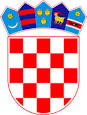 ŽUPANIJA SISAČKO-MOSLAVAČKA OSNOVNA ŠKOLA VLADIMIRA VIDRIĆA KUTINAKLASA: 406-01/15-01/09URBROJ: 2176-36-01-15-1 Kutina, 06.07.2015. Na temelju  članka 6. Pravilnika o provedbi postupaka nabave bagatelne vrijednosti Osnovne škole Vladimira Vidrića,  Kutina, KLASA:  406-01/15-01/06, URBROJ: 2176-36-01-15-01 od 30.06.2015. godine, ravnateljica Osnovne škole Vladimira Vidrića, Kutina, donosi dana 06.07.2015. godine O D L U K Uo početku postupka bagatelne nabave:OSTALI PREHRAMBENI PROIZVODI1. Naručitelj:   OSNOVNA ŠKOLA VLADIMIRA VIDRIĆA Adresa: Školska 2, 44320 KutinaMB: 03319067OIB: 82027836579Redni broj iz plana nabave: BAG – 2.e/2015. 2. Odgovorna osoba naručitelja: ravnateljica Snježana Coha, dip. učitelj  3. U povjerenstvo za provođenje postupka bagatelne nabave imenuju se: a) Snježana Coha, dip. učitelj b) Ljerka Kurak, upravni pravnik c) Ondina Sambolek, dipl.učitelj 4. Ovlašteni predstavnici naručitelja za svoj rad odgovaraju odgovornoj osobi naručitelja. 5. Predmet nabave: ostali prehrambeni proizvodi6. Procijenjena vrijednost nabave: 36.000,00 kn bez PDV-a. 7. Odabrani postupak nabave: bagatelni postupak nabave s namjerom sklapanja ugovora o nabavi 8. Zakonska osnova za provođenje bagatelnog postupka nabave: Pravilnik o provedbi postupaka nabave bagatelne vrijednosti Osnovne škole Vladimira Vidrića,  Kutina, KLASA:  406-01/15-01/06, URBROJ: 2176-36-01-15-01 od 30.06.2015. godine  (dostupan na internetskim stranicama naručitelja) 9. Kriterij za odabir ponude: najniža cijena ponude 10. Ostali uvjeti nabave bit će određeni dokumentacijom za nadmetanje. Odgovorna osoba naručitelja: Snježana Coha, dip. učiteljREPUBLIKA HRVATSKA ŽUPANIJA SISAČKO-MOSLAVAČKA OSNOVNA ŠKOLA VLADIMIRA VIDRIĆA KUTINAKLASA: 406-01/15-01/08URBROJ: 2176-36-01-15-1 Kutina, 06.07.2015. Na temelju  članka 6. Pravilnika o provedbi postupaka nabave bagatelne vrijednosti Osnovne škole Vladimira Vidrića,  Kutina, KLASA:  406-01/15-01/06, URBROJ: 2176-36-01-15-01 od 30.06.2015. godine, ravnateljica Osnovne škole Vladimira Vidrića, Kutina, donosi dana 06.07.2015. godine O D L U K Uo početku postupka bagatelne nabave:Meso i mesne prerađevine1. Naručitelj:   OSNOVNA ŠKOLA VLADIMIRA VIDRIĆA Adresa: Školska 2, 44320 KutinaMB: 03319067OIB: 82027836579Redni broj iz plana nabave: BAG – 2.b/2015. 2. Odgovorna osoba naručitelja: ravnateljica Snježana Coha, dip. učitelj  3. U povjerenstvo za provođenje postupka bagatelne nabave imenuju se: a) Snježana Coha, dip. učitelj b) Ljerka Kurak, upravni pravnik c) Ondina Sambolek, dipl.učitelj 4. Ovlašteni predstavnici naručitelja za svoj rad odgovaraju odgovornoj osobi naručitelja. 5. Predmet nabave: Meso i mesne prerađevine6. Procijenjena vrijednost nabave: 39.000,00 kn bez PDV-a. 7. Odabrani postupak nabave: bagatelni postupak nabave s namjerom sklapanja ugovora o nabavi 8. Zakonska osnova za provođenje bagatelnog postupka nabave: Pravilnik o provedbi postupaka nabave bagatelne vrijednosti Osnovne škole Vladimira Vidrića,  Kutina, KLASA:  406-01/15-01/06, URBROJ: 2176-36-01-15-01 od 30.06.2015. godine  (dostupan na internetskim stranicama naručitelja) 9. Kriterij za odabir ponude: najniža cijena ponude 10. Ostali uvjeti nabave bit će određeni dokumentacijom za nadmetanje. Odgovorna osoba naručitelja: Snježana Coha, dip. učiteljREPUBLIKA HRVATSKA ŽUPANIJA SISAČKO-MOSLAVAČKA OSNOVNA ŠKOLA VLADIMIRA VIDRIĆA KUTINAKLASA: 406-01/15-01/07URBROJ: 2176-36-01-15-1 Kutina, 06.07.2015. Na temelju  članka 6. Pravilnika o provedbi postupaka nabave bagatelne vrijednosti Osnovne škole Vladimira Vidrića,  Kutina, KLASA:  406-01/15-01/06, URBROJ: 2176-36-01-15-01 od 30.06.2015. godine, ravnateljica Osnovne škole Vladimira Vidrića, Kutina, donosi dana 06.07.2015. godine O D L U K Uo početku postupka bagatelne nabave:Uredski materijal i materijal i sredstva za čišćenje1. Naručitelj:   OSNOVNA ŠKOLA VLADIMIRA VIDRIĆA Adresa: Školska 2, 44320 KutinaMB: 03319067OIB: 82027836579Redni broj iz plana nabave: BAG – 1/2015. 2. Odgovorna osoba naručitelja: ravnateljica Snježana Coha, dip. učitelj  3. U povjerenstvo za provođenje postupka bagatelne nabave imenuju se: a) Snježana Coha, dip. učitelj b) Ljerka Kurak, upravni pravnik c) Ondina Sambolek, dipl.učitelj 4. Ovlašteni predstavnici naručitelja za svoj rad odgovaraju odgovornoj osobi naručitelja. 5. Predmet nabave: Uredski materijal i materijal i sredstva za čišćenje6. Procijenjena vrijednost nabave: 33.000,00 kn bez PDV-a. 7. Odabrani postupak nabave: bagatelni postupak nabave s namjerom sklapanja ugovora o nabavi 8. Zakonska osnova za provođenje bagatelnog postupka nabave: Pravilnik o provedbi postupaka nabave bagatelne vrijednosti Osnovne škole Vladimira Vidrića,  Kutina, KLASA:  406-01/15-01/06, URBROJ: 2176-36-01-15-01 od 30.06.2015. godine  (dostupan na internetskim stranicama naručitelja) 9. Kriterij za odabir ponude: najniža cijena ponude 10. Ostali uvjeti nabave bit će određeni dokumentacijom za nadmetanje. Odgovorna osoba naručitelja: Snježana Coha, dip. učitelj